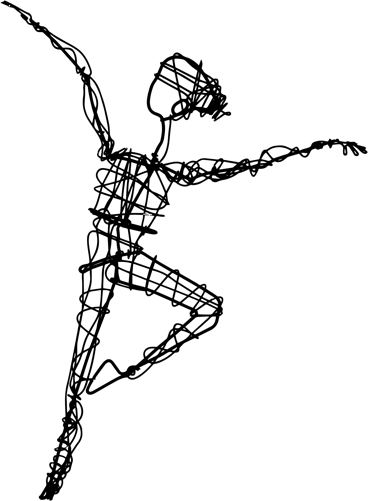 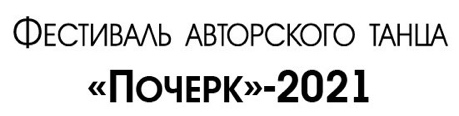 ОБЩИЕ ПОЛОЖЕНИЯНастоящее Положение о проведении Международного онлайн конкурса-фестиваля авторского танца «Почерк» (далее – «Фестиваль») определяет условия проведения, требования, предъявляемые к участникам, порядок подведения итогов и награждение победителей.Фестиваль призван содействовать выявлению, развитию и поддержке наиболее талантливых и ярких исполнителей, независимо от жанра, стиля, возраста, и места проживания.К участию в международном Фестивале приглашаются:хореографические коллективы, творческие коллективы, отдельные исполнители, воспитанники детских школ искусств, студенты училищ и колледжей, учреждений дополнительного образования, домов и центров детского, народного творчества из разных регионов нашей страны, и стран ближнего и дальнего зарубежья.ЦЕЛИ И ЗАДАЧИ ФЕСТИВАЛЯРазвитие детского и молодежного хореографического творчества, усиление его роли в художественном образовании, эстетическом и нравственном воспитании подрастающего поколения, пропаганде здорового образа жизни;профессиональное самоопределение воспитанников;повышение художественного уровня репертуара, исполнительского и профессионального мастерства исполнителей и коллективов;выявление, развитие, поддержка талантливых, самобытных и ярких исполнителей и коллективов;создание благоприятных условий для раскрытия творческих способностей участников фестиваля и демонстрации авторского творчества;создание возможности творческого общения и обмен профессиональным опытом в современных направлениях и стилях искусства между коллективами и педагогами; установление и укрепление разносторонних культурных и дружественных связей между творческими коллективами, детскими и молодежными организациями, учебными заведениями регионов России; привлечение к работе с талантливыми детьми и молодыми людьми ведущих деятелей искусства и культуры России.ОРГАНИЗАТОРМуниципальное автономное учреждение дополнительного образования Центр развития творчества детей и юношества «Танцы+» (МАУ ДО ЦРТДиЮ «Танцы+») г. Иваново.ИНФОРМАЦИОННАЯ ПОДДЕРЖКАИнформационный партнер – www.dancerussia.ru 
Официальный сайт – dance-ivanovo-konkurs.ru, www.dance-ivanovo.ru   УСЛОВИЯ ПРОВЕДЕНИЯКоллективы и солисты представляют на конкурс видеозаписи хореографических композиций в предложенных номинаций, количество композиций не ограничено.На каждую номинацию (конкурсную работу) и возрастную группу подается отдельная заявка.Оценивает выступления конкурсантов жюри, в состав которого входят представители учреждений дополнительного образования детей, квалифицированные педагоги, хореографы.Возраст исполнителей определяется на момент участия в Фестивале и должен находиться в указанных рамках. Допускается участие не более 20% исполнителей из старшей возрастной группы.В одном видеофайле должен быть один хореографический номер.Видеозаписи низкого качества, в т.ч. записи разрешением менее 720 пикселей, к участию не допускаются.Файлы конкурсных выступлений, высланные в Оргкомитет, в названии должны иметь: «название коллектива и/или Фамилию и Имя участника, Название номера».Конкурсный материал высылается в оргкомитет на электронную почту в виде ссылки на скачивание/просмотр видеофайла с общедоступного on-line-хранилища. Ссылка для скачивания/просмотра должна быть доступна в течение всего времени с момента подачи заявки в оргкомитет до окончания конкурса-фестиваля.Подача заявки означает Ваше согласие на обработку персональных данных и согласие со всеми пунктами настоящего Положения.Видео материалы коллективов и отдельных исполнителей, подавших заявку на участие в конкурсе-фестивале, не возвращаются и могут быть использованы оргкомитетом для публикации на своем сайте и прочих интернет ресурсах без выплаты гонорара участнику. Оргкомитет не несет ответственности по авторским правам – данная ответственность лежит полностью на участнике (коллективе).За достоверность авторства работы ответственность несет лицо, направившее работу на конкурс.Коллектив имеет право представить на конкурс работу, исполненную только воспитанниками заявленного коллектива. Не допускается представление на конкурс работы под авторством хореографа заявленного коллектива в исполнении участников другого коллектива ВОЗРАСТНЫЕ КАТЕГОРИИ УЧАСТНИКОВ:Возрастная категория 5 - 7 лет;Возрастная категория 8 - 10 лет;Смешанная младшая группа 5 - 10 лет;Возрастная  категория 11 - 13 лет;Возрастная  категория 14 - 16 лет;Смешанная средняя 11 - 16 лет;Возрастная категория 15 - 17 лет;Возрастная категория 18 - 20 летСмешанная старшая категория 15 - 20 лет;ГРУППОВЫЕ КАТЕГОРИИ УЧАСТНИКОВ:солисты;дуэты; малые формы (до 5 участников);ансамбли (от 6 человек);ЖЮРИКомпетентное жюри конкурса формируется из ведущих специалистов  и деятелей в области  культуры и искусства России и  зарубежных стран, квалифицированных педагогов, хореографов.Конкурсные выступления участников оцениваются по общепринятым критериям с учетом субъективного мнения каждого из членов жюри: постановочная культура и сценичность (гармоничное сочетание идеи произведения со средствами оформления: декорации, свет, музыка, костюмы); актерское мастерство исполнителей; соответствие постановки возрасту участников; новаторство хореографического решения, авторская уникальность хореографической композиции;мастерство и техника исполнения движений, синхронность, целостность композиции, сценичность, соответствие жанру; композиционное построение номера. Итогом обсуждения конкурсных выступлений является протокол заседания членов жюри. Жюри имеет право присуждать специальные дипломы и призы, вносить свои предложения по поощрению участников фестиваля. Решение жюри является окончательным, изменению и обжалованию – не подлежит! ПОДВЕДЕНИЕ ИТОГОВ И НАГРАЖДЕНИЕИтоги каждого сезона и награждение проводятся с учетом возрастных категорий и, предусматривают присуждение следующих званий творческим коллективам и солистам, принявшим участие в фестивале:Лауреат I, II, III степени;Дипломант I, II, III степени;Диплом участника фестиваля;Специальный Кубок ПОБЕДИТЕЛЯ конкурса-фестиваля авторского танца «Почерк» за:Авторскую хореографиюРежиссуруЛексикуИдеюОбразКомпозициюКостюмЭкспериментНеординарное решениеМузыкально-звуковое оформление хореографической композицииКаждый руководитель, преподаватель, концертмейстер – награждаются Благодарственным письмом за поддержку и развитие творческого потенциала участников фестиваля. ВНИМАНИЕ! Оргкомитет оставляет за собой право на публикацию на наших официальных сайтах dance-ivanovo-konkurs.ru, www.dance-ivanovo.ru  и официальных социальных сетях –  любых видеоматериалов с конкурса-фестиваля. Оргкомитет имеет право использовать и распространять видеозаписи, печатную и иного рода продукцию, произведенную во время проведения мероприятий фестиваля и по его итогам.ОСОБЫЕ УСЛОВИЯ Оргкомитет Фестиваля оставляет за собой право на дальнейшее использование полученной в процессе организации и проведения Фестиваля информации, трансляцию Фестиваля и его освещение на радио, телевидении, в СМИ, интернете, в том числе и с рекламной целью.Оргкомитет вправе вносить изменения и дополнения в Положение о Фестивале. Ответственность за достоверную информацию при подаче Заявки (возрастную категорию, ФИО участника, номинацию солиста или творческого коллектива) лежит на лице, подавшем Заявку на участие в фестивале. Подавая заявку на участие в Фестивале, участник берет на себя все обязательства перед российским авторским обществом согласно закону об авторских правах.Организаторы Фестиваля не несут ответственность перед авторами произведений и песен, исполняемых участниками Фестиваля.Оргкомитет вправе вносить изменения и дополнения в Положение о Фестивале, а также решать все вопросы, не вошедшие в Общее положение.Участие в Фестивале подразумевает безусловное согласие конкурсантов и их руководителей со всеми пунктами данного Положения.ПОДАЧА ЗАЯВКИЗаявки на участие в конкурсе-фестивале подаются в электронном виде по адресу электронной почты Центра dance-ivanovo@mail.ru или на сайте dance-ivanovo-konkurs.ru/pocherkНа каждую конкурсную работу подается отдельная заявка. Срок приема заявок до 5 декабря 2021 года.Контакты организационного комитета:МАУ ДО ЦРТДиЮ «Танцы +», г. Иваново, ул. Нижняя, д. 17, e-mail: dance-ivanovo@mail.ru, тел. 8-920-353-23-53 Алена, 8-902-318-40-67 Наталия, 8-920-678-79-00 ЕленаДополнительная информация: www.dance-ivanovo.ru и dance-ivanovo-konkurs.ruПриложениеЗАЯВКАНа Всероссийский фестиваль авторского танца «Почерк»Полное название коллективаУчреждение, городХудожественный руководитель коллектива (Ф.И.О.)педагоги (Ф.И.О.)ВозрастнаягруппаНоминацияНазвание композицииПостановщикКоличествоучастниковФамилия, Имя солистов (только для категории Соло/дуэт)Ссылка на просмотр композиции Пакет финансовых условий (Пакет №1, №2, №3 на выбор)Контактный телефон:e-mailПочтовый адрес для отправки призов и сувенирной продукции